Проектна  пропозиція  до субвенції з державного бюджету місцевим бюджетам на формування інфраструктури об»єднаних територіальних громад Дніпропетровської областіГрушівської ОТГРозробник проекту: Грушівська ОТГВідповідальний виконавець: Павленко Світлана Олександрівна, заступник голови з економічного розвитку тел. (096) 833 17 99Розробник проекту: Грушівська ОТГВідповідальний виконавець: Павленко Світлана Олександрівна, заступник голови з економічного розвитку тел. (096) 833 17 99Розробник проекту: Грушівська ОТГВідповідальний виконавець: Павленко Світлана Олександрівна, заступник голови з економічного розвитку тел. (096) 833 17 99Розробник проекту: Грушівська ОТГВідповідальний виконавець: Павленко Світлана Олександрівна, заступник голови з економічного розвитку тел. (096) 833 17 99Розробник проекту: Грушівська ОТГВідповідальний виконавець: Павленко Світлана Олександрівна, заступник голови з економічного розвитку тел. (096) 833 17 99Розробник проекту: Грушівська ОТГВідповідальний виконавець: Павленко Світлана Олександрівна, заступник голови з економічного розвитку тел. (096) 833 17 99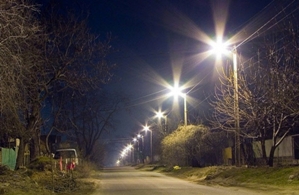 Назва проекту:Проектування і виконання  робіт капітального ремонту та будівництва вуличного освітлення селища ТікНазва проекту:Проектування і виконання  робіт капітального ремонту та будівництва вуличного освітлення селища ТікНазва проекту:Проектування і виконання  робіт капітального ремонту та будівництва вуличного освітлення селища ТікНазва проекту:Проектування і виконання  робіт капітального ремонту та будівництва вуличного освітлення селища ТікНазва проекту:Проектування і виконання  робіт капітального ремонту та будівництва вуличного освітлення селища ТікНазва проекту:Проектування і виконання  робіт капітального ремонту та будівництва вуличного освітлення селища ТікПроблема: Повна відсутність вуличного освітлення в селищі Тік.Проблема: Повна відсутність вуличного освітлення в селищі Тік.Проблема: Повна відсутність вуличного освітлення в селищі Тік.Проблема: Повна відсутність вуличного освітлення в селищі Тік.Проблема: Повна відсутність вуличного освітлення в селищі Тік.Проблема: Повна відсутність вуличного освітлення в селищі Тік.Масштаб проекту: Масштаб проекту: Масштаб проекту: Масштаб проекту: Масштаб проекту: Масштаб проекту: Проблема: Повна відсутність вуличного освітлення в селищі Тік.Проблема: Повна відсутність вуличного освітлення в селищі Тік.Проблема: Повна відсутність вуличного освітлення в селищі Тік.Проблема: Повна відсутність вуличного освітлення в селищі Тік.Проблема: Повна відсутність вуличного освітлення в селищі Тік.Проблема: Повна відсутність вуличного освітлення в селищі Тік.Територія впливу:селище Тік  14,95 гаТериторія впливу:селище Тік  14,95 гаТериторія впливу:селище Тік  14,95 гаТериторія впливу:селище Тік  14,95 гаТериторія впливу:селище Тік  14,95 гаТериторія впливу:селище Тік  14,95 гаПроблема: Повна відсутність вуличного освітлення в селищі Тік.Проблема: Повна відсутність вуличного освітлення в селищі Тік.Проблема: Повна відсутність вуличного освітлення в селищі Тік.Проблема: Повна відсутність вуличного освітлення в селищі Тік.Проблема: Повна відсутність вуличного освітлення в селищі Тік.Проблема: Повна відсутність вуличного освітлення в селищі Тік.К-ть населення, на яке впливає проект: 193 чол.К-ть населення, на яке впливає проект: 193 чол.К-ть населення, на яке впливає проект: 193 чол.К-ть населення, на яке впливає проект: 193 чол.К-ть населення, на яке впливає проект: 193 чол.К-ть населення, на яке впливає проект: 193 чол.Мета: Якісне вуличне освітлення, це безпека переміщення людей, руху транспорту, комфортності і безаварійності. Створення сприятливих умов розвитку в системі зовнішнього освітлення селища Тік.Мета: Якісне вуличне освітлення, це безпека переміщення людей, руху транспорту, комфортності і безаварійності. Створення сприятливих умов розвитку в системі зовнішнього освітлення селища Тік.Мета: Якісне вуличне освітлення, це безпека переміщення людей, руху транспорту, комфортності і безаварійності. Створення сприятливих умов розвитку в системі зовнішнього освітлення селища Тік.Мета: Якісне вуличне освітлення, це безпека переміщення людей, руху транспорту, комфортності і безаварійності. Створення сприятливих умов розвитку в системі зовнішнього освітлення селища Тік.Мета: Якісне вуличне освітлення, це безпека переміщення людей, руху транспорту, комфортності і безаварійності. Створення сприятливих умов розвитку в системі зовнішнього освітлення селища Тік.Мета: Якісне вуличне освітлення, це безпека переміщення людей, руху транспорту, комфортності і безаварійності. Створення сприятливих умов розвитку в системі зовнішнього освітлення селища Тік.Орієнтовний термін реалізації: липень 2016 рокуОрієнтовний термін реалізації: липень 2016 рокуОрієнтовний термін реалізації: липень 2016 рокуОрієнтовний термін реалізації: липень 2016 рокуОрієнтовний термін реалізації: липень 2016 рокуОрієнтовний термін реалізації: липень 2016 рокуПродукт проекту: Застосування новітніх технологій , економія в бюджеті сільради.Продукт проекту: Застосування новітніх технологій , економія в бюджеті сільради.Продукт проекту: Застосування новітніх технологій , економія в бюджеті сільради.Продукт проекту: Застосування новітніх технологій , економія в бюджеті сільради.Продукт проекту: Застосування новітніх технологій , економія в бюджеті сільради.Продукт проекту: Застосування новітніх технологій , економія в бюджеті сільради.Продукт проекту: Застосування новітніх технологій , економія в бюджеті сільради.Продукт проекту: Застосування новітніх технологій , економія в бюджеті сільради.Продукт проекту: Застосування новітніх технологій , економія в бюджеті сільради.Продукт проекту: Застосування новітніх технологій , економія в бюджеті сільради.Продукт проекту: Застосування новітніх технологій , економія в бюджеті сільради.Продукт проекту: Застосування новітніх технологій , економія в бюджеті сільради.Загальна вартість: 200тис.грн.Загальна вартість: 200тис.грн.Загальна вартість: 200тис.грн.Загальна вартість: 200тис.грн.Загальна вартість: 200тис.грн.Загальна вартість: 200тис.грн.Результати проекту:Результати проекту:Результати проекту:Результати проекту:Результати проекту:Результати проекту:Організації партнери: Приватні підприємціОрганізації партнери: Приватні підприємціОрганізації партнери: Приватні підприємціОрганізації партнери: Приватні підприємціОрганізації партнери: Приватні підприємціОрганізації партнери: Приватні підприємціЯкісні: 1.Освітлення вулиць відповідно до вимог санітарних норм.2.Дозволить створити безпечні умови всім верствам населення, які проживають на даній території.3. Зменшення аварійних ситуацій на дорогах у нічний період часу.4.Поліпшення криміногенної ситуації в населених пунктах.Кількісні: Економія електричної енергії та бюджетних коштів.Освітлення території селища Тік  0,1495 км.кв.Підвищення безпеки життя населення – 193 осіб.Кількісні: Економія електричної енергії та бюджетних коштів.Освітлення території селища Тік  0,1495 км.кв.Підвищення безпеки життя населення – 193 осіб.Кількісні: Економія електричної енергії та бюджетних коштів.Освітлення території селища Тік  0,1495 км.кв.Підвищення безпеки життя населення – 193 осіб.Кількісні: Економія електричної енергії та бюджетних коштів.Освітлення території селища Тік  0,1495 км.кв.Підвищення безпеки життя населення – 193 осіб.Кількісні: Економія електричної енергії та бюджетних коштів.Освітлення території селища Тік  0,1495 км.кв.Підвищення безпеки життя населення – 193 осіб.Організації партнери: Приватні підприємціОрганізації партнери: Приватні підприємціОрганізації партнери: Приватні підприємціОрганізації партнери: Приватні підприємціОрганізації партнери: Приватні підприємціОрганізації партнери: Приватні підприємціВигоди громади:Основні: Якісне вуличне освітлення. Створення певного  емоційного фону для селища. Додаткові: Економія  бюджетних коштів сільради.Вигоди громади:Основні: Якісне вуличне освітлення. Створення певного  емоційного фону для селища. Додаткові: Економія  бюджетних коштів сільради.Вигоди громади:Основні: Якісне вуличне освітлення. Створення певного  емоційного фону для селища. Додаткові: Економія  бюджетних коштів сільради.Вигоди громади:Основні: Якісне вуличне освітлення. Створення певного  емоційного фону для селища. Додаткові: Економія  бюджетних коштів сільради.Вигоди громади:Основні: Якісне вуличне освітлення. Створення певного  емоційного фону для селища. Додаткові: Економія  бюджетних коштів сільради.Вигоди громади:Основні: Якісне вуличне освітлення. Створення певного  емоційного фону для селища. Додаткові: Економія  бюджетних коштів сільради.Соціальна користь: Реалізація проекту дозволить створити безпечні умови всім верствам населення, які проживають на даній території.Соціальна користь: Реалізація проекту дозволить створити безпечні умови всім верствам населення, які проживають на даній території.Соціальна користь: Реалізація проекту дозволить створити безпечні умови всім верствам населення, які проживають на даній території.Соціальна користь: Реалізація проекту дозволить створити безпечні умови всім верствам населення, які проживають на даній території.Соціальна користь: Реалізація проекту дозволить створити безпечні умови всім верствам населення, які проживають на даній території.Соціальна користь: Реалізація проекту дозволить створити безпечні умови всім верствам населення, які проживають на даній території.Бюджет проектуБюджет проектуБюджет проектуБюджет проектуБюджет проектуБюджет проектуБюджет проектуБюджет проектуБюджет проектуБюджет проектуБюджет проектуБюджет проектуЗаходи проектуЗаходи проектуЗаходи проектуТривалість,терміниТривалість,терміниЗагальнавартість(тис.грн.)Загальнавартість(тис.грн.)Загальнавартість(тис.грн.)Джерела фінансування, тис.грн.Джерела фінансування, тис.грн.Джерела фінансування, тис.грн.Джерела фінансування, тис.грн.Заходи проектуЗаходи проектуЗаходи проектуТривалість,терміниТривалість,терміниЗагальнавартість(тис.грн.)Загальнавартість(тис.грн.)Загальнавартість(тис.грн.)державнийбюджетмісцевийбюджетмісцевийбюджетіншіучасникиПерший бюджетний рікПерший бюджетний рікПерший бюджетний рікПерший бюджетний рікПерший бюджетний рікПерший бюджетний рікПерший бюджетний рікПерший бюджетний рікПерший бюджетний рікПерший бюджетний рікПерший бюджетний рікПерший бюджетний рікПроектування і виконання  робіт капітального ремонту та будівництва вуличного освітлення селища ТікПроектування і виконання  робіт капітального ремонту та будівництва вуличного освітлення селища Тік3 міс.3 міс.200,0200,0200,0200,0200,0200,0частковоЧастково приватні підприємціЗведена  інформація по проекту:Зведена  інформація по проекту:200,0200,0200,0200,0200,0200,0